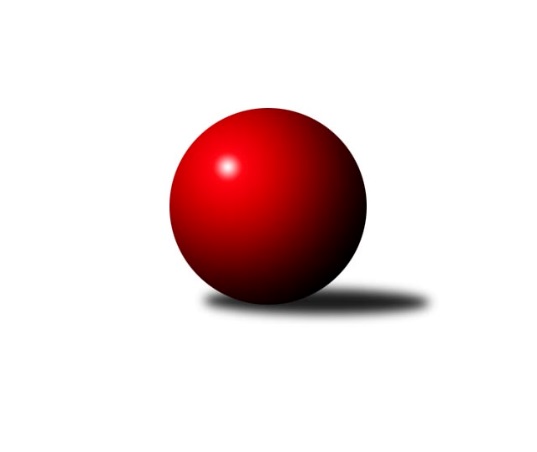 Č.5Ročník 2023/2024	15.10.2023Nejlepšího výkonu v tomto kole: 2669 dosáhlo družstvo: TJ Rudná BMistrovství Prahy 2 2023/2024Výsledky 5. kolaSouhrnný přehled výsledků:SK Meteor D	- TJ Astra Zahradní Město B	6:2	2541:2438	9.0:3.0	10.10.KK Velké Popovice	- TJ Radlice C	3:5	2501:2508	5.0:7.0	10.10.TJ Kobylisy D	- KK Konstruktiva D	6:2	2311:2199	7.0:5.0	12.10.TJ Rudná C	- TJ Vršovice B	4:4	2443:2434	5.0:7.0	12.10.KK Slavoj D	- TJ Radlice B	3:5	2635:2643	7.0:5.0	12.10.TJ Rudná B	- TJ Kobylisy C		dohrávka		11.12.Tabulka družstev:	1.	TJ Vršovice B	4	3	1	0	22.0 : 10.0 	30.0 : 18.0 	 2378	7	2.	TJ Kobylisy D	5	3	0	2	22.0 : 18.0 	29.0 : 31.0 	 2308	6	3.	TJ Radlice C	2	2	0	0	10.0 : 6.0 	15.0 : 9.0 	 2429	4	4.	KK Slavoj D	3	2	0	1	16.0 : 8.0 	23.5 : 12.5 	 2592	4	5.	TJ Radlice B	3	2	0	1	14.5 : 9.5 	19.0 : 17.0 	 2443	4	6.	SK Meteor D	3	2	0	1	13.5 : 10.5 	21.0 : 15.0 	 2410	4	7.	TJ Kobylisy C	3	1	1	1	13.0 : 11.0 	21.0 : 15.0 	 2256	3	8.	KK Konstruktiva D	2	1	0	1	7.0 : 9.0 	11.0 : 13.0 	 2319	2	9.	TJ Rudná B	3	1	0	2	10.0 : 14.0 	17.0 : 19.0 	 2338	2	10.	TJ Astra Zahradní Město B	4	1	0	3	11.0 : 21.0 	20.0 : 28.0 	 2360	2	11.	KK Velké Popovice	5	1	0	4	13.0 : 27.0 	21.5 : 38.5 	 2378	2	12.	KK Slavia B	2	0	1	1	7.0 : 9.0 	10.0 : 14.0 	 2277	1	13.	TJ Rudná C	3	0	1	2	9.0 : 15.0 	14.0 : 22.0 	 2396	1Podrobné výsledky kola:	 SK Meteor D	2541	6:2	2438	TJ Astra Zahradní Město B	Jan Pozner	 	 198 	 198 		396 	 2:0 	 365 	 	186 	 179		Martin Kozdera	Petra Grulichová	 	 190 	 202 		392 	 1:1 	 403 	 	204 	 199		Lucie Hlavatá	Vladimír Dvořák	 	 220 	 220 		440 	 2:0 	 397 	 	201 	 196		Marek Sedlák	Miroslav Šostý	 	 205 	 205 		410 	 0:2 	 415 	 	207 	 208		Radovan Šimůnek	Michael Šepič	 	 201 	 218 		419 	 2:0 	 403 	 	195 	 208		Tomáš Kudweis	Zdeněk Boháč	 	 242 	 242 		484 	 2:0 	 455 	 	229 	 226		Vojtěch Kosteleckýrozhodčí:  Vedoucí družstevNejlepší výkon utkání: 484 - Zdeněk Boháč	 KK Velké Popovice	2501	3:5	2508	TJ Radlice C	Ladislav Musil	 	 245 	 231 		476 	 2:0 	 407 	 	207 	 200		Ondřej Maňour	Martin Kučerka	 	 216 	 234 		450 	 2:0 	 399 	 	206 	 193		Vít Kluganost	Petr Kapal	 	 209 	 202 		411 	 0:2 	 468 	 	234 	 234		Ivan Vlček	Jason Holt	 	 203 	 194 		397 	 0:2 	 427 	 	220 	 207		Martin Kovář	Bedřich Švec	 	 176 	 177 		353 	 0:2 	 394 	 	207 	 187		Tomáš Smékal	Jiří Mrzílek	 	 213 	 201 		414 	 1:1 	 413 	 	198 	 215		Kryštof Maňourrozhodčí:  Vedoucí družstevNejlepší výkon utkání: 476 - Ladislav Musil	 TJ Kobylisy D	2311	6:2	2199	KK Konstruktiva D	Petra Klímová Rézová	 	 176 	 174 		350 	 0:2 	 363 	 	183 	 180		Magdaléna Parkanová	Stanislav Březina ml.	 	 177 	 219 		396 	 1:1 	 383 	 	206 	 177		Tomáš Eštók	Karel Sedláček	 	 170 	 196 		366 	 0:2 	 376 	 	178 	 198		Zdenka Cachová	Miroslav Bohuslav	 	 190 	 219 		409 	 2:0 	 323 	 	148 	 175		Vojtěch Máca	Jana Cermanová	 	 193 	 201 		394 	 2:0 	 379 	 	191 	 188		Šarlota Smutná	Markéta Březinová	 	 203 	 193 		396 	 2:0 	 375 	 	194 	 181		Jaroslav Pleticha ml.rozhodčí: Radim AbrahámNejlepší výkon utkání: 409 - Miroslav Bohuslav	 TJ Rudná C	2443	4:4	2434	TJ Vršovice B	Lucie Mičanová	 	 183 	 207 		390 	 0:2 	 423 	 	214 	 209		Karel Wolf	Hana Poláčková	 	 160 	 217 		377 	 1:1 	 399 	 	206 	 193		Josef Hladík	Anna Novotná	 	 190 	 254 		444 	 1:1 	 416 	 	207 	 209		Vladimír Strnad	Jarmila Zimáková	 	 177 	 205 		382 	 0:2 	 405 	 	183 	 222		Karel Svitavský	Marek Dvořák	 	 215 	 233 		448 	 2:0 	 359 	 	206 	 153		Jaroslav Havránek	Štěpán Fatka	 	 186 	 216 		402 	 1:1 	 432 	 	218 	 214		Luboš Polákrozhodčí:  Vedoucí družstevNejlepší výkon utkání: 448 - Marek Dvořák	 KK Slavoj D	2635	3:5	2643	TJ Radlice B	Jana Průšová *1	 	 219 	 208 		427 	 1:1 	 450 	 	212 	 238		Jan Kamín	Kateřina Holanová	 	 233 	 215 		448 	 1:1 	 453 	 	225 	 228		Lukáš Lehner	Markéta Baťková	 	 233 	 238 		471 	 2:0 	 450 	 	222 	 228		Filip Beneš	Daniel Kulhánek	 	 232 	 231 		463 	 1:1 	 456 	 	215 	 241		Jan Zlámal	Blanka Koubová	 	 197 	 224 		421 	 1:1 	 434 	 	236 	 198		Radek Lehner	Daniel Prošek *2	 	 205 	 200 		405 	 1:1 	 400 	 	194 	 206		Marek Lehnerrozhodčí: Vedoucí družstevstřídání: *1 od 51. hodu Roman Hrdlička, *2 od 51. hodu Danuše KuklováNejlepší výkon utkání: 471 - Markéta BaťkováPořadí jednotlivců:	jméno hráče	družstvo	celkem	plné	dorážka	chyby	poměr kuž.	Maximum	1.	Daniel Kulhánek 	KK Slavoj D	453.00	308.3	144.7	8.3	1/1	(475)	2.	Kateřina Holanová 	KK Slavoj D	451.33	314.7	136.7	7.7	1/1	(465)	3.	Jan Kamín 	TJ Radlice B	450.33	312.0	138.3	4.0	3/3	(451)	4.	Roman Hrdlička 	KK Slavoj D	450.00	320.5	129.5	8.5	1/1	(474)	5.	Lukáš Lehner 	TJ Radlice B	444.50	307.5	137.0	5.0	2/3	(453)	6.	Ladislav Musil 	KK Velké Popovice	437.38	293.0	144.4	5.6	4/4	(476)	7.	Ivan Vlček 	TJ Radlice C	436.00	304.0	132.0	7.0	2/2	(468)	8.	Radovan Šimůnek 	TJ Astra Zahradní Město B	432.75	298.8	134.0	6.3	4/4	(465)	9.	Zdeněk Boháč 	SK Meteor D	426.75	287.8	139.0	6.0	2/2	(484)	10.	Marek Dvořák 	TJ Rudná C	426.00	300.7	125.3	7.0	1/1	(448)	11.	Hana Zdražilová 	KK Slavoj D	425.50	292.5	133.0	7.5	1/1	(437)	12.	Jaroslav Pleticha  ml.	KK Konstruktiva D	423.00	289.0	134.0	9.0	2/2	(471)	13.	Miroslav Šostý 	SK Meteor D	421.50	303.5	118.0	6.5	2/2	(450)	14.	Blanka Koubová 	KK Slavoj D	420.33	286.7	133.7	8.3	1/1	(439)	15.	Radek Lehner 	TJ Radlice B	419.00	291.3	127.7	7.0	3/3	(434)	16.	Přemysl Jonák 	KK Slavia B	417.00	303.0	114.0	8.0	1/1	(417)	17.	Vojtěch Vojtíšek 	TJ Kobylisy C	416.00	288.5	127.5	4.0	2/2	(430)	18.	Pavel Kasal 	TJ Rudná B	414.67	281.3	133.3	7.3	3/3	(432)	19.	Kryštof Maňour 	TJ Radlice C	414.50	309.5	105.0	7.0	2/2	(416)	20.	Jiří Mrzílek 	KK Velké Popovice	413.83	271.8	142.0	8.5	3/4	(460)	21.	Luboš Polák 	TJ Vršovice B	412.25	299.3	113.0	9.0	2/3	(432)	22.	Miroslav Bohuslav 	TJ Kobylisy D	411.11	280.4	130.7	2.6	3/3	(424)	23.	Martin Kučerka 	KK Velké Popovice	410.63	289.6	121.0	8.9	4/4	(450)	24.	Filip Beneš 	TJ Radlice B	409.00	283.0	126.0	6.5	2/3	(450)	25.	Vladimír Dvořák 	SK Meteor D	408.75	283.0	125.8	6.5	2/2	(440)	26.	Vojtěch Kostelecký 	TJ Astra Zahradní Město B	407.75	276.0	131.8	6.0	4/4	(455)	27.	Anna Novotná 	TJ Rudná C	407.33	278.7	128.7	8.0	1/1	(444)	28.	Ondřej Maňour 	TJ Radlice C	406.50	293.5	113.0	9.0	2/2	(407)	29.	Markéta Baťková 	KK Slavoj D	406.00	284.3	121.7	8.3	1/1	(471)	30.	Jan Klégr 	TJ Rudná C	406.00	309.0	97.0	17.0	1/1	(406)	31.	Radek Machulka 	TJ Rudná B	405.33	280.3	125.0	10.7	3/3	(442)	32.	Karel Wolf 	TJ Vršovice B	404.83	290.5	114.3	10.3	3/3	(434)	33.	Martin Kovář 	TJ Radlice C	404.50	281.0	123.5	7.5	2/2	(427)	34.	Michal Majer 	TJ Rudná C	402.00	304.0	98.0	19.0	1/1	(402)	35.	Vladimír Strnad 	TJ Vršovice B	400.17	285.2	115.0	10.0	3/3	(431)	36.	Štěpán Fatka 	TJ Rudná C	400.00	277.7	122.3	9.0	1/1	(404)	37.	Josef Kocan 	KK Slavia B	400.00	279.0	121.0	10.0	1/1	(400)	38.	Jiří Kryda  st.	KK Slavia B	400.00	294.0	106.0	12.0	1/1	(400)	39.	Adam Lesák 	TJ Rudná B	399.50	273.5	126.0	9.5	2/3	(439)	40.	Karel Erben 	TJ Kobylisy C	399.50	274.0	125.5	6.8	2/2	(409)	41.	Karel Sedláček 	TJ Kobylisy D	399.22	281.9	117.3	9.8	3/3	(438)	42.	Jaroslav Havránek 	TJ Vršovice B	398.67	275.0	123.7	10.3	3/3	(462)	43.	Karel Svitavský 	TJ Vršovice B	397.17	279.0	118.2	8.7	3/3	(409)	44.	Marek Sedlák 	TJ Astra Zahradní Město B	396.33	292.7	103.7	12.3	3/4	(420)	45.	Jason Holt 	KK Velké Popovice	391.63	278.8	112.9	10.0	4/4	(418)	46.	Josef Hladík 	TJ Vršovice B	391.50	274.0	117.5	13.5	2/3	(399)	47.	Marek Lehner 	TJ Radlice B	390.50	278.0	112.5	12.0	2/3	(400)	48.	Jana Cermanová 	TJ Kobylisy D	390.33	271.3	119.0	8.9	3/3	(403)	49.	Markéta Březinová 	TJ Kobylisy D	390.00	279.6	110.4	10.9	3/3	(411)	50.	Lucie Mičanová 	TJ Rudná C	390.00	283.0	107.0	11.0	1/1	(390)	51.	Michal Kocan 	KK Slavia B	389.00	274.0	115.0	8.5	1/1	(414)	52.	Petra Koščová 	TJ Rudná B	389.00	282.5	106.5	8.5	2/3	(391)	53.	Dominik Kocman 	TJ Rudná C	389.00	294.0	95.0	14.0	1/1	(389)	54.	Tomáš Eštók 	KK Konstruktiva D	387.50	283.0	104.5	12.5	2/2	(392)	55.	Petr Kapal 	KK Velké Popovice	387.38	271.4	116.0	11.5	4/4	(411)	56.	Jan Pozner 	SK Meteor D	387.25	287.0	100.3	14.8	2/2	(405)	57.	Lucie Hlavatá 	TJ Astra Zahradní Město B	387.00	276.8	110.3	11.3	4/4	(403)	58.	Milan Mareš 	KK Slavia B	386.00	271.0	115.0	7.0	1/1	(386)	59.	Michael Šepič 	SK Meteor D	385.50	268.5	117.0	9.8	2/2	(419)	60.	Václav Císař 	TJ Kobylisy C	384.50	280.0	104.5	13.0	2/2	(391)	61.	Jiří Zdráhal 	TJ Rudná B	384.50	282.5	102.0	15.0	2/3	(390)	62.	Tomáš Rybka 	KK Slavia B	384.00	282.0	102.0	11.0	1/1	(384)	63.	Vít Kluganost 	TJ Radlice C	384.00	284.0	100.0	17.0	2/2	(399)	64.	Marián Kováč 	TJ Kobylisy C	383.75	273.3	110.5	8.5	2/2	(401)	65.	Jarmila Zimáková 	TJ Rudná C	382.00	271.0	111.0	10.0	1/1	(382)	66.	Tomáš Kudweis 	TJ Astra Zahradní Město B	377.00	272.8	104.3	12.0	4/4	(403)	67.	Hana Poláčková 	TJ Rudná C	376.00	265.5	110.5	11.0	1/1	(377)	68.	Václav Papež 	TJ Vršovice B	375.50	272.0	103.5	13.0	2/3	(413)	69.	Lidmila Fořtová 	KK Slavia B	372.00	285.0	87.0	18.0	1/1	(372)	70.	Barbora Slunečková 	TJ Rudná C	369.00	268.0	101.0	18.0	1/1	(369)	71.	Petra Klímová Rézová 	TJ Kobylisy D	363.50	275.0	88.5	14.5	2/3	(377)	72.	Miroslav Kýhos 	TJ Rudná B	360.00	260.0	100.0	12.7	3/3	(380)	73.	David Doležal 	KK Slavia B	356.00	254.5	101.5	14.5	1/1	(360)	74.	Milan Mareš  st.	KK Slavia B	355.00	250.0	105.0	6.0	1/1	(355)	75.	Michal Rett 	KK Slavia B	350.00	272.0	78.0	20.0	1/1	(350)	76.	Leoš Kofroň 	TJ Radlice B	349.50	264.0	85.5	15.0	2/3	(363)	77.	Jaromír Deák 	TJ Kobylisy D	348.67	249.7	99.0	15.3	3/3	(354)	78.	Peter Koščo 	TJ Rudná B	347.50	270.0	77.5	16.0	2/3	(357)	79.	Josef Císař 	TJ Kobylisy C	343.25	247.3	96.0	11.8	2/2	(353)	80.	Bedřich Švec 	KK Velké Popovice	338.88	242.3	96.6	18.1	4/4	(397)	81.	Miroslava Kmentová 	TJ Kobylisy D	334.50	243.5	91.0	16.0	2/3	(346)		Jan Zlámal 	TJ Radlice B	456.00	305.0	151.0	6.0	1/3	(456)		Martin Machulka 	TJ Rudná B	433.00	293.0	140.0	4.0	1/3	(433)		Barbora Jakešová 	KK Konstruktiva D	422.00	280.0	142.0	8.0	1/2	(422)		Michal Kliment 	TJ Kobylisy C	419.00	280.0	139.0	6.0	1/2	(419)		Jaruška Havrdová 	KK Velké Popovice	406.00	300.0	106.0	10.0	1/4	(406)		Eva Kopřivová 	KK Konstruktiva D	398.00	264.0	134.0	3.0	1/2	(398)		Petra Grulichová 	SK Meteor D	395.50	287.5	108.0	12.0	1/2	(399)		Bohumír Musil 	KK Konstruktiva D	394.00	278.0	116.0	14.0	1/2	(394)		Tomáš Smékal 	TJ Radlice C	394.00	287.0	107.0	16.0	1/2	(394)		Tomáš Turnský 	TJ Astra Zahradní Město B	394.00	288.0	106.0	16.0	1/4	(394)		Stanislav Březina  ml.	TJ Kobylisy D	388.00	289.7	98.3	12.7	1/3	(396)		Šarlota Smutná 	KK Konstruktiva D	379.00	260.0	119.0	5.0	1/2	(379)		Jaroslav Kourek 	TJ Radlice B	377.00	265.0	112.0	11.0	1/3	(377)		Zdenka Cachová 	KK Konstruktiva D	376.00	251.0	125.0	5.0	1/2	(376)		Lukáš Jirsa 	TJ Radlice C	372.00	265.0	107.0	11.0	1/2	(372)		Martin Kozdera 	TJ Astra Zahradní Město B	365.00	245.0	120.0	11.0	1/4	(365)		Martina Zdráhalová 	SK Meteor D	364.00	277.0	87.0	15.0	1/2	(364)		Magdaléna Parkanová 	KK Konstruktiva D	363.00	258.0	105.0	12.0	1/2	(363)		Petr Peřina 	TJ Astra Zahradní Město B	362.00	253.0	109.0	9.5	2/4	(377)		Lukáš Pelánek 	TJ Vršovice B	353.00	246.0	107.0	10.0	1/3	(353)		Milan Mrvík 	TJ Astra Zahradní Město B	349.00	261.0	88.0	17.0	1/4	(349)		Petr Lavička 	TJ Radlice B	333.00	245.0	88.0	18.0	1/3	(333)		Iva Krčmová 	TJ Kobylisy C	324.50	237.5	87.0	14.5	1/2	(333)		Milan Habuda 	TJ Kobylisy C	324.00	236.0	88.0	17.0	1/2	(324)		Vojtěch Máca 	KK Konstruktiva D	323.00	245.0	78.0	22.0	1/2	(323)Sportovně technické informace:Starty náhradníků:registrační číslo	jméno a příjmení 	datum startu 	družstvo	číslo startu23723	Petra Grulichová	10.10.2023	SK Meteor D	2x
Hráči dopsaní na soupisku:registrační číslo	jméno a příjmení 	datum startu 	družstvo	18644	Lucie Mičanová	12.10.2023	TJ Rudná C	Program dalšího kola:6. kolo17.10.2023	út	17:00	TJ Kobylisy C - TJ Radlice C	17.10.2023	út	17:30	TJ Astra Zahradní Město B - KK Slavoj D	17.10.2023	út	17:30	KK Slavia B - SK Meteor D	18.10.2023	st	17:30	TJ Radlice B - TJ Kobylisy D	19.10.2023	čt	17:00	TJ Vršovice B - TJ Kobylisy C (dohrávka z 3. kola)				TJ Vršovice B - -- volný los --	19.10.2023	čt	19:30	KK Konstruktiva D - KK Velké Popovice	20.10.2023	pá	17:30	TJ Rudná B - TJ Rudná C	Nejlepší šestka kola - absolutněNejlepší šestka kola - absolutněNejlepší šestka kola - absolutněNejlepší šestka kola - absolutněNejlepší šestka kola - dle průměru kuželenNejlepší šestka kola - dle průměru kuželenNejlepší šestka kola - dle průměru kuželenNejlepší šestka kola - dle průměru kuželenNejlepší šestka kola - dle průměru kuželenPočetJménoNázev týmuVýkonPočetJménoNázev týmuPrůměr (%)Výkon2xPavel KasalRudná B4922xZdeněk BoháčMeteor D118.174841xZdeněk BoháčMeteor D4842xPavel KasalRudná B117.974923xLadislav MusilKK Velké Popovice4761xLadislav MusilKK Velké Popovice113.34761xMarkéta BaťkováSlavoj D4711xMarkéta BaťkováSlavoj D111.414711xIvan VlčekRadlice C4681xIvan VlčekRadlice C111.44683xDaniel KulhánekSlavoj D4631xVojtěch KosteleckýAstra ZM B111.09455